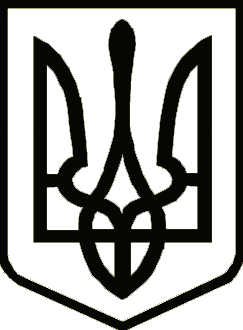 УкраїнаНОСІВСЬКА  МІСЬКА РАДА
Носівського району ЧЕРНІГІВСЬКОЇ  ОБЛАСТІР І Ш Е Н Н Я(двадцять п’ята сесія сьомого скликання)10 серпня 2017 року                         м.Носівка                                   №31/25/VIIПро внесення змін до рішення міської ради від 10.03.2017«Про порядок надання в орендумайна, що належить до комунальноївласності територіальної громадиНосівської міської ради»         Відповідно до статей 142, 143 Конституції України, статей 759, 760, 761, 762, 763 Цивільного кодексу України, статей 283 - 288, 291 Господарського кодексу України, статті 25, частини 5 статті 60 Закону України "Про місцеве самоврядування в Україні", частини 2 статті 2, статті 5, частини 6 статті 9, частини 2 статті 10, частини 2 статті 19 Закону України "Про оренду державного та комунального майна", з метою вдосконалення правового регулювання орендних відносин та забезпечення підвищення ефективності використання майна, що належить до комунальної власності територіальної громади Носівської міської ради, шляхом передачі його в оренду фізичним та юридичним особам, міська рада вирішила: 1. Внести зміни до рішення міської ради від 10.03.2017 «Про порядок надання в оренду майна, що належить до комунальної власності територіальної громади  Носівської міської ради», а саме:В додатку «Методика розрахунку орендної плати за оренду комунального майна» до Положення про оренду майна, що належить до комунальної власності територіальної громади Носівської міської ради пункт 5.3 розділу 5 «Розрахунок місячної орендної плати за оренду комунального майна» викласти в новій редакції:«Розмір орендної плати за оренду нерухомого майна бюджетними підприємствами, організаціям та установами, які фінансуються з районного та міського бюджету становить 1 гривню на рік. Ставка орендної плати за оренду комунального майна у розмірі 1 гривня на рік застосовується також у випадку, коли комунальне майно орендує Носівська районна державна адміністрація, чи її структурні підрозділи».2. Контроль за виконанням даного рішення покласти на постійну комісію з питань житлово-комунального господарства, комунального майна,  благоустрою, архітектури, будівництва, транспорту, зв’язку та сфери послуг.Міський голова                                            В.М.Ігнатченко